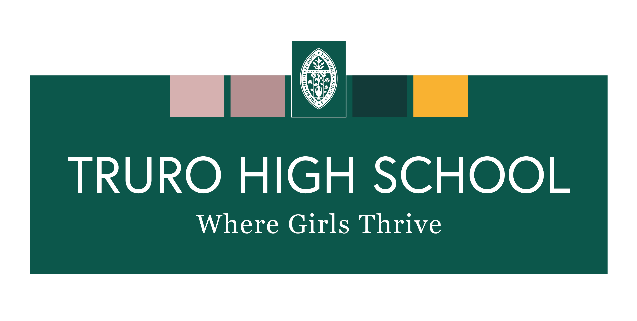 SCHOOL LIFEGUARD APPLICATION FORMThis form is designed to help us assess your application and to conform with DCSF guidancePlease complete it in black ink, or by typing in the boxes. If necessary you may provide further information on a separate sheet.PERSONAL DETAILSEDUCATION AND TRAININGProof of qualifications will be requiredCURRENT EMPLOYMENT (OTHER THAN TRURO HIGH SCHOOL)REFERENCESPlease provide at least two referees who can comment on your suitability for a Lifeguard position. The first should be from your current or most recent employer.  If you are a student with no employment history please give appropriate school or college referees.  Please note references will not be accepted from relatives or from referees writing solely in the capacity of friends.  It is the usual practice for references to be obtained before a formal interview.MEDICAL DECLARATIONI declare that I am physically and mentally fit and well and know of no health-related reason why I should not be employed as a Lifeguard by Truro High School.DECLARATIONI declare that the information given in this form is complete and accurate. I understand that any false information or deliberate omissions will disqualify me from engagement at the School.  I understand these details will be held in confidence by the School, for the purposes of assessing this application and ongoing personnel and payroll administration in compliance with the Data Protection Act 2018.For the School’s privacy notice please visit: https://www.trurohigh.co.uk/policies-handbooks-and-isireports/ Privacy noticeFor the School’s Safeguarding policy please visit: https://www.trurohigh.co.uk/policies-handbooks-and-isireports/ Child protection and safeguarding policy For the School’s policy on employment of ex-offenders please visit: https://www.trurohigh.co.uk/policies-handbooks-and-isireports/ Safer recruitment policyIt is an offence to apply for employment at Truro High School for Girls if you are barred from engaging in regulated activity relevant to children.Forename(s):Surname:Title: Previous surname(s):Address:Address:National Insurance Number:National Insurance Number:Telephone(Day/Mobile)Telephone(Evening)Email:Email:School(s) Attended11-18 yearsA Levels or equivalentSubjects & grades:Lifeguard Qualifications and DatesFromMonth/yearToMonth/yearEmployerJob TitleReason for LeavingReferee No. 1Referee No. 2Title (e.g. Mr/Mrs/Miss/Ms/Dr/Professor etc):Title (e.g. Mr/Mrs/Miss/Ms/Dr/Professor etc):Full name:Full name:Address, Telephone No and email details:Address, Telephone No and email details:Relationship to applicant:Relationship to applicant:Signature:Dated: